Statistical Reasoning:  Assess 1 Vocabulary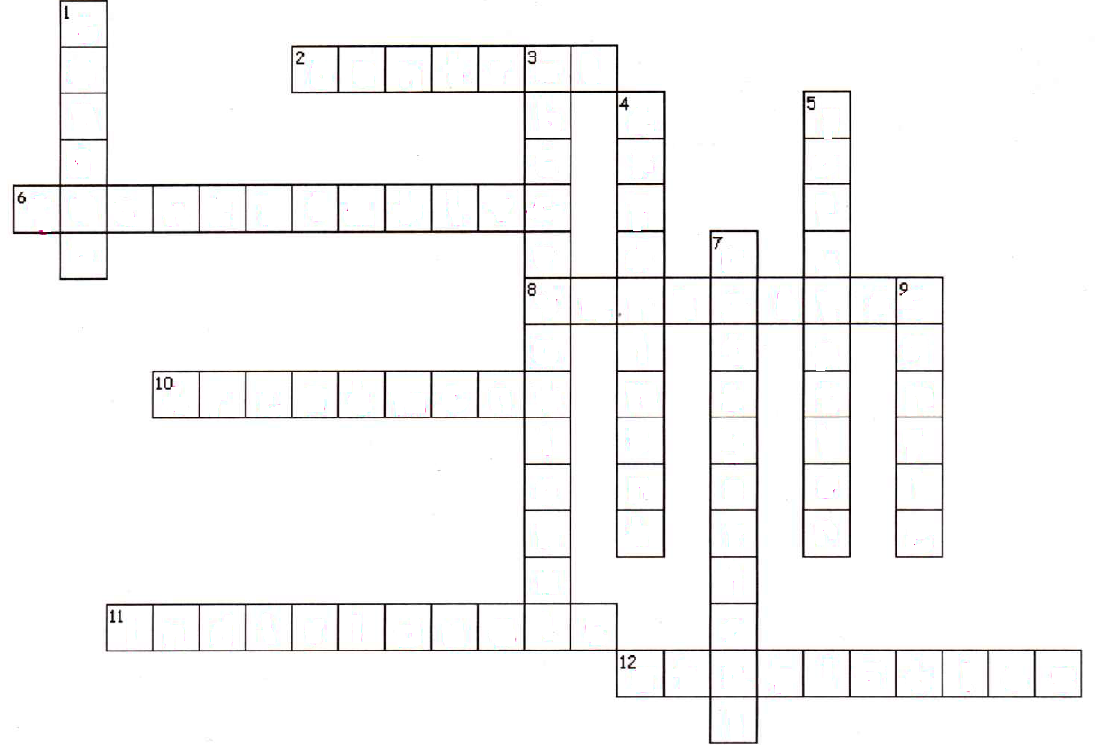 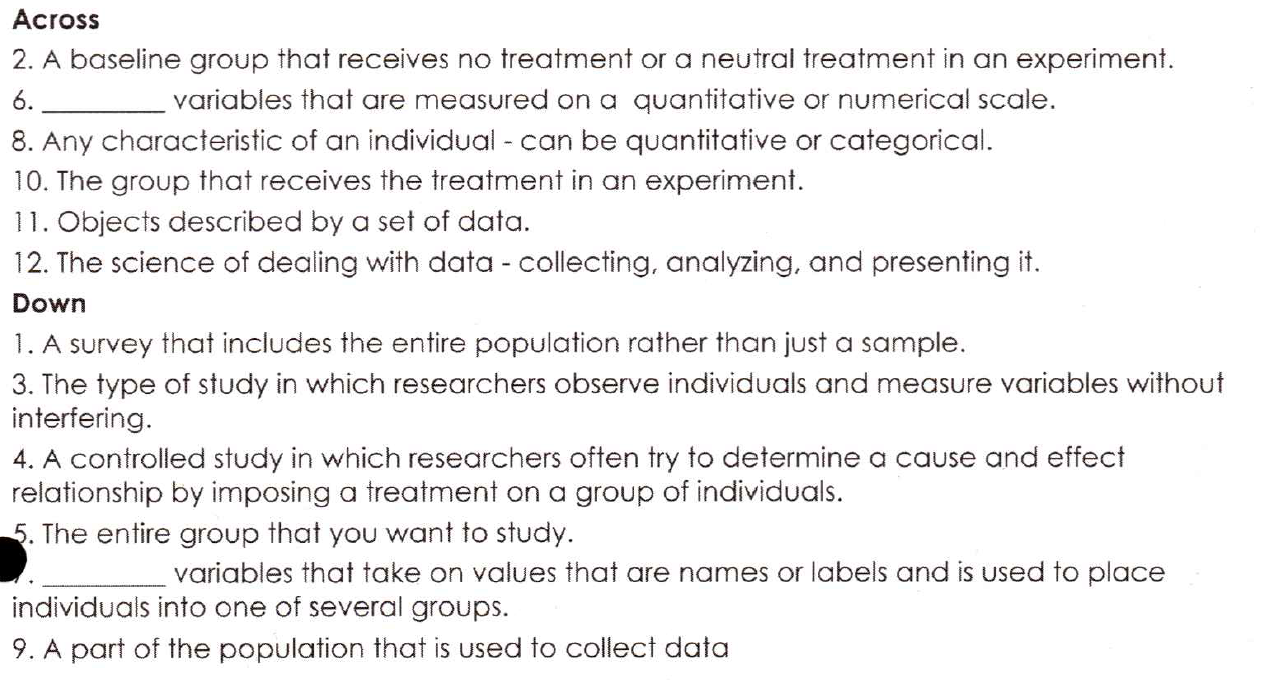 